2nd Sunday of Easter (“Quasimodo Geniti”)     		          April 11, 2021St. John Evangelical Lutheran Church(The Lutheran Church-Missouri Synod)4527 Second St.  P.O. Box 206Port Hope, MI 48468stjohnsec@stjohnporthope.org       www.stjohnporthope.orgChurch Office: 989-428-4140          Pastor home/parsonage: 989-428-3305
Pastor: Rev. David A. Dodge	      Secretary: Kathy SchaveWELCOME!  It’s our privilege to have you join us in being in the Presence of our Lord and Savior!  At St. John, we follow the historic Liturgy of the Christian Church, which highlights the Biblical understanding of the True worship of God: first and foremost, that He Comes into our presence to give us His Saving Gifts (“Divine Service”) in His Word and Sacraments; and then in response we thank and praise Him in word and song, and pray for His continued Blessings.Today – the “2nd Sunday of Easter” – is referred to as “Quasimodo Geniti,” from 1 Peter 2:2a, “Like newborn infants, long for the Pure Spiritual Milk [of the Word.]”  “Quasimodo Geniti” is Latin for “low/newborn infants.”  1 Peter 2:2a serves as today’s “Introit” antiphon.Who should receive Holy Communion at St. John?: All Confirmed members are invited to Commune, who are sorry for their sins and wish to be Forgiven and Strengthened.  Also, visitors from other L.C.-M.S. and T.A.A.L.C. churches, who fit the same description, are welcome.  So that no one else might eat and drink in Judgment of their sins (1 Cor. 11:29), all others are asked to refrain from Communing.  If you are in doubt, please see Pastor or an Elder.PreludeOpening Hymn: “Jesus Lives! The Victory’s Won” ~ LSB #490					 ORDER OF SERVICE: “Divine Service, Setting 1” LSB pp.151ff.		              Introit (see white insert; read responsively by half Verse)        “Growing as One” (see white insert)     Readings (see back of white insert)     Gradual (see front of same insert; read responsively by half Verse).Hymn of the Day: “O Sons and Daughters of the King” ~ LSB #470 (memory)	Sermon: “’Dry Bones’ Resurrected”  Ezekiel 37:1-14Offering Hymn: “Love Divine, All Loves Excelling” ~ LSB #700	Closing Hymn: “This Joyful Eastertide” ~ LSB #482	
Postlude  ---------------------------------------2021 Flower Chart is up on the wall in the entryway.  Please sign up on your special occasion dates to provide flowers to beautify our Chancel.  Or call Vicki Koglin 989-225-7060.			STEWARDSHIP OF PARTICIPATIONDATE: SERVICE                    ATTENDANCE    COMMUNION		      STEWARDSHIP OF SERVICETODAY	Organist: Tom Grills   					Ushers (8/9:30): Marv Koglin, Bryce Schave / Les Weiss, Steven Weiss, Joe WeissElder(s) (8/9:30) Galen Young/ Les WeissAcolyte (8/9:30): Jentry Zimmerman / Logan IslerAltar Guild: Ann Reinke, Darla PankowNEXT SUNDAY 
Organist: Kristen Weiss   Ushers (8/9:30): Marv Koglin, Bryce Schave / Les Weiss, Steven Weiss, Joe WeissElder(s) (8/9:30) Joe Landenberg/ Gary EggertAcolyte (8/9:30): Wyatt Hoody / Logan IslerAltar Guild: Ann Reinke, Darla Pankow   	 LOOKING AHEAD TO NEXT SUNDAY (“Good Shepherd”) READINGS			            HYMNS       Psalm: 23				711, 864	             	 
O.T.: Ezekiel 34:11-16			709             Epistle: 1 Peter 2:21-25			475, 710Gospel: John 10:11-16			656		 	April - June Portals of Prayer are available in the entryway.  	The April Lutheran Witness (with Michigan In Touch) are available on 	the entryway table.	April newsletters are in your church boxes.

	A friendly reminder…newsletter submissions are due to the church office 	by the 15th of the month preceding the month to publish. Bulletin 	announcements are due to the church office by Wednesday (9:00 am) 	before the Sunday to be published in writing. 			Barnabas Fund: This fund is for the purpose of providing financial help for 			those in emergency need.  Please consider donating toward this endeavor.
	2021 OFFERING ENVELOPES are now available for pick up in the 	entryway.  Please sign up on the numbered clip-board sheet on the bulletin 	table and take the corresponding numbered envelope 	box.THIS WEEK at ST. JOHN   	Office Hours: 
Monday: (Pastor)	  9am – 11:30am; 1-2pm
Tuesday:    Closed
Wednesday: (Pastor):  9am – 11:30am
Thursday: (Pastor & Kathy):  9am – 11:30am; 1-2pm
Friday: (Pastor & Kathy): 9am – 11:30am; 1-2pm
Please call ahead to ensure that someone is in at 989-428-4140. BUDGETED FINANCE REPORT - Not Including Special Accounts  20	.     	Bulletins provided by Ramsey Funeral Home, Harbor Beach, MI Phone 800-251-8699
	____________________________________________________________________
	The Wounds of Christ Give Us Life	“For there are Three that Testify: the Spirit and the Water and the Blood” (1 John 	5:7). These Three point to Christ and flow from Christ. Jesus shows His Disciples 	His hands and side, from which Blood and Water flowed, saying, “Peace be with 	you.” He presents the wounds which turn our fear to gladness and which Restore us 	to the Father. Jesus Breathes on His Disciples and says, “Receive the Holy Spirit” 	(John 20:23). His Breath, “His Words are Spirit and Life.” They Raise up our “dry, 	dead bones” and give us New and everlasting Life (Ezek. 37:1–14). Christ now gives 	His Ministers to speak His Forgiving, Spirit-Filled Words to the penitent in His 	stead. Our Lord continues to Come to His people, Presenting His wounds to us in the 	Sacraments of Water and Blood. He Bids us to touch His side at His Table, to 	receive His Risen Body and Blood in True faith, “that believing we may have Life in 	His Name.”PRAYER LISTS The following members and friends are known to be in the hospital, ailing or recovering and are in need of our prayers, cards, and visits. MEMBER PRAYERSPat Hasen; Those with COVID-19SHUT-INS FRIENDS Brendan Durkee (grandson of Merle & Patsy Eggert)Riley Durkee (granddaughter of Merle & Patsy Eggert)Isabel Mix (great-granddaughter of Elmer & Ruth Leese)Reecilyn Joy (daughter of Michael and Julie Joy)Gordon SummersKathi Jahn (sister of Vicki Koglin)Emmitt Gaffke (Frank & Irma Gaffke’s infant grandson)Deborah Schubring (Ann’s daughter-in-law) (recovering from brain aneurism surgery)All those affected by COVID-19.Fish Fry – Today, Sunday April 11th from 3pm to 6pm at the Grindstone Port Hope Sportsman Club, 1601 Huron City Rd, Port Hope.  Take out only – drive thru, no phone calls.  Fried fish, scalloped potatoes, baked beans, coleslaw, macaroni salad, bread and homemade desserts.  $10.00 each. In Memory of Richard and Phyllis (Weiss) Haggerty, a monetary gift has been given St. John Lutheran for a complete Stain Glass window: By their children (Allan and the late Ronald).In Memory of Dave Schmaltz, a monetary gift has been given to the St. John Lutheran Glass fund: Erwin Schave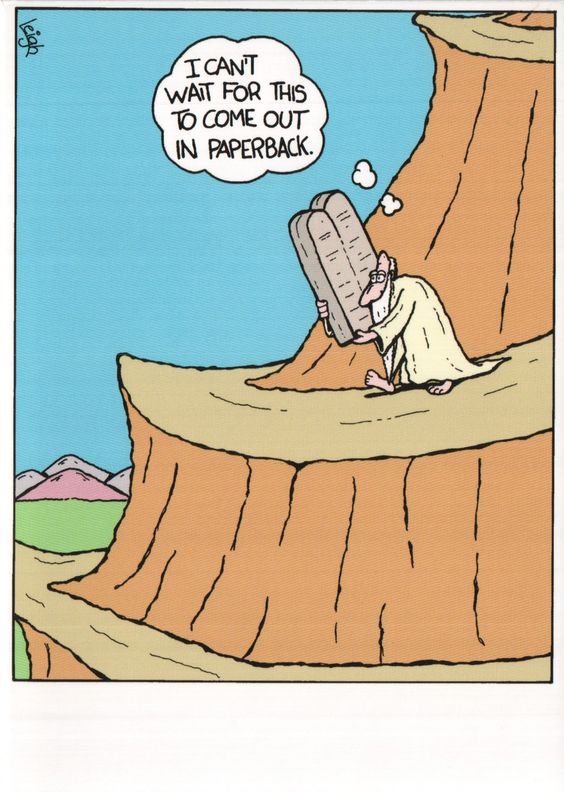 4-01-21: 6:0057534-02-21: 1:0058n/a4-02-21:  6:0019n/a4-04-21:  6:0059554-04-21:  8:0080734-04-21:  Total1391284-07-21:  Bible Study8Sun:8:00Divine Service with Holy Communion Page 1519:30Divine Service with Holy Communion Page 151Mon:4:006th Confirmation Class7:00Finance BoardTues:10:00Winkel @ Bad AxeWed:  10:30 Bible StudyFri:5:307th Confirmation ClassNext Sun:   8:00Divine Service with Holy Communion Page 1519:00Sunday School9:30Divine Service with Holy Communion Page 15110:45VOTERS ASSEMBLYJanuary - December 31, 2021January - December 31, 2021Needed per count                            Received (3-22-21)                             Needed year to date                        Received year to date                                                     $ 8,150.00                                    $ 4,345.00                                                                                                            $48,900.00                                   $42,470.00 Ivan/Betty AdkinsYvonne Fuhrman   Jeffrey SchaveArnold BrownHugh Harwood
(Courtney Manor)    Wally SchaveElaine Eggert
(Lakeview E.C.)Charlie Koglin
(Courtney Manor)  Arlene Zelz
(Lakeview E.C.) Della Finkel 
 (Courtney Manor)  Elmer/Ruth Leese           Willard/Ramona Reinke